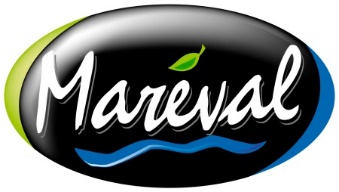 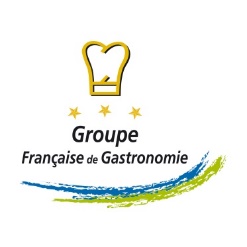 MAREVAL est une entreprise agroalimentaire appartenant au Groupe Française De Gastronomie. Basée dans le Sud Finistère, elle est spécialisée dans la fabrication de produits élaborés surgelés : pâtisseries salées, plats cuisinés haut de gamme, spécialités culinaires. Notre engagement quotidien est de contribuer activement au développement de notre territoire et à son rayonnement gastronomique, culturel et économique en proposant aux consommateurs des produits de qualité. Présent dans les différents circuits de distribution, ses produits sont commercialisés en France et à l’étranger.                                               
Nous recrutons un(e) :          Approvisionneur/euseVos missions au sein de l'équipe de Production, et sous la responsabilité du Directeur de site, seront : Gérer les ordres de fabrication selon le planning de production défini (lancement, contrôle, …)Gérer les approvisionnements en matières premières et emballages (calculs des besoins, vérification des disponibilités, commandes, …) en intégrant les contraintes liées au travail de matières premières périssablesCommuniquer avec le service logistique afin d’organiser les réceptions de marchandises et la mise à disposition des matières premières et emballagesAssurer le suivi de cohérence entre les bons de livraison et la facturationCompétences nécessaires :Bon niveau informatique (maîtrise de la suite Office)Bon relationnel et aisance dans la communication par téléphone et par mail (équipes en interne, fournisseurs, ...)AutonomieSens de l’organisation et de l’anticipationExpérience et formation souhaitées :Formation minimum BAC+2 en agroalimentaire ou logistiquePremière expérience en « supply chain » nécessaireExpérience en agroalimentaire serai un plusDétails du poste :Poste basé sur le site Quimper (29)Temps pleinCDD de remplacementA pourvoir en Juin / Juillet 2020Rémunération en fonction du profil et de l’expérienceMerci d’adresser votre candidature (CV + lettre de motivation) par mail à :  marine.guillou@mareval.com